		Применяется с 20.10.2023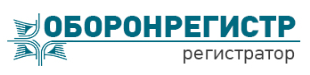 ОПРОСНЫЙ ЛИСТ УПОЛНОМОЧЕННОГО ПРЕДСТАВИТЕЛЯ КЛИЕНТА заполняется во исполнение требований Федерального закона от 07.08.2001 г. № 115-ФЗ «О противодействии легализации (отмыванию) доходов, полученных преступным путем, и финансированию терроризма»Представляемое лицо:	  зарегистрированное лицо	 эмитент	 залогодержатель		Согласен на обработку персональных данных (ст.9 Федерального закона «О персональных данных»). 	Подтверждаю, что лицевой (иной) счет не будет использоваться в каких-либо противозаконных целях, в том числе для осуществления действий, направленных на легализацию доходов, полученных преступным путем, и финансирование терроризма.	Достоверность приведенных сведений подтверждаю. Проинформирован о необходимости обновления указанных сведений (информации) не реже одного раза в 3 года или при получении соответствующего запроса Регистратора.М.П. (если применимо)Ф.И.О. (полное наименование) представляемого лица:ДАННЫЕ УПОЛНОМОЧЕННОГО ПРЕДСТАВИТЕЛЯДАННЫЕ УПОЛНОМОЧЕННОГО ПРЕДСТАВИТЕЛЯДАННЫЕ УПОЛНОМОЧЕННОГО ПРЕДСТАВИТЕЛЯДАННЫЕ УПОЛНОМОЧЕННОГО ПРЕДСТАВИТЕЛЯДАННЫЕ УПОЛНОМОЧЕННОГО ПРЕДСТАВИТЕЛЯДАННЫЕ УПОЛНОМОЧЕННОГО ПРЕДСТАВИТЕЛЯДАННЫЕ УПОЛНОМОЧЕННОГО ПРЕДСТАВИТЕЛЯДАННЫЕ УПОЛНОМОЧЕННОГО ПРЕДСТАВИТЕЛЯДАННЫЕ УПОЛНОМОЧЕННОГО ПРЕДСТАВИТЕЛЯДАННЫЕ УПОЛНОМОЧЕННОГО ПРЕДСТАВИТЕЛЯДАННЫЕ УПОЛНОМОЧЕННОГО ПРЕДСТАВИТЕЛЯДАННЫЕ УПОЛНОМОЧЕННОГО ПРЕДСТАВИТЕЛЯДАННЫЕ УПОЛНОМОЧЕННОГО ПРЕДСТАВИТЕЛЯДАННЫЕ УПОЛНОМОЧЕННОГО ПРЕДСТАВИТЕЛЯДАННЫЕ УПОЛНОМОЧЕННОГО ПРЕДСТАВИТЕЛЯДАННЫЕ УПОЛНОМОЧЕННОГО ПРЕДСТАВИТЕЛЯДАННЫЕ УПОЛНОМОЧЕННОГО ПРЕДСТАВИТЕЛЯДАННЫЕ УПОЛНОМОЧЕННОГО ПРЕДСТАВИТЕЛЯДАННЫЕ УПОЛНОМОЧЕННОГО ПРЕДСТАВИТЕЛЯДАННЫЕ УПОЛНОМОЧЕННОГО ПРЕДСТАВИТЕЛЯДАННЫЕ УПОЛНОМОЧЕННОГО ПРЕДСТАВИТЕЛЯДАННЫЕ УПОЛНОМОЧЕННОГО ПРЕДСТАВИТЕЛЯДАННЫЕ УПОЛНОМОЧЕННОГО ПРЕДСТАВИТЕЛЯДАННЫЕ УПОЛНОМОЧЕННОГО ПРЕДСТАВИТЕЛЯДАННЫЕ УПОЛНОМОЧЕННОГО ПРЕДСТАВИТЕЛЯДАННЫЕ УПОЛНОМОЧЕННОГО ПРЕДСТАВИТЕЛЯДАННЫЕ УПОЛНОМОЧЕННОГО ПРЕДСТАВИТЕЛЯДАННЫЕ УПОЛНОМОЧЕННОГО ПРЕДСТАВИТЕЛЯФамилия, Имя, Отчество:Фамилия, Имя, Отчество:Фамилия, Имя, Отчество:Фамилия, Имя, Отчество:Фамилия, Имя, Отчество:Фамилия, Имя, Отчество:Фамилия, Имя, Отчество:Гражданство:ИНН: ИНН: ИНН: ИНН: ИНН: СНИЛС:СНИЛС:Дата рождения:Дата рождения:Место рождения:Место рождения:Место рождения:Место рождения:Место рождения:Место рождения:Вид документа, удостоверяющего личность:Вид документа, удостоверяющего личность:Вид документа, удостоверяющего личность:Вид документа, удостоверяющего личность:Вид документа, удостоверяющего личность:Вид документа, удостоверяющего личность:Вид документа, удостоверяющего личность:Вид документа, удостоверяющего личность:Вид документа, удостоверяющего личность:Вид документа, удостоверяющего личность:Серия документа:Серия документа:Серия документа:Серия документа:Номер документа:Номер документа:Номер документа:Номер документа:Номер документа:Номер документа:Номер документа:Дата выдачи: Дата выдачи: Дата выдачи: Дата выдачи: Дата выдачи: Дата выдачи: Код подразделения:Код подразделения:Код подразделения:Наименование органа, выдавшего документ:Наименование органа, выдавшего документ:Наименование органа, выдавшего документ:Наименование органа, выдавшего документ:Наименование органа, выдавшего документ:Наименование органа, выдавшего документ:Наименование органа, выдавшего документ:Наименование органа, выдавшего документ:Наименование органа, выдавшего документ:Адрес места жительства (регистрации):Адрес места жительства (регистрации):Адрес места жительства (регистрации):Адрес места жительства (регистрации):Адрес места жительства (регистрации):Адрес места жительства (регистрации):Адрес места жительства (регистрации):Адрес места жительства (регистрации):Номер телефона и факса (при наличии)Номер телефона и факса (при наличии)Номер телефона и факса (при наличии)Номер телефона и факса (при наличии)Номер телефона и факса (при наличии)Номер телефона и факса (при наличии)Номер телефона и факса (при наличии)Номер телефона и факса (при наличии)Адрес электронной почтыАдрес электронной почтыАдрес электронной почтыАдрес электронной почтыАдрес электронной почтыАдрес электронной почтыДля иностранного гражданина или лица без гражданства, находящегося на территории Российской ФедерацииДля иностранного гражданина или лица без гражданства, находящегося на территории Российской ФедерацииДля иностранного гражданина или лица без гражданства, находящегося на территории Российской ФедерацииДля иностранного гражданина или лица без гражданства, находящегося на территории Российской ФедерацииДля иностранного гражданина или лица без гражданства, находящегося на территории Российской ФедерацииДля иностранного гражданина или лица без гражданства, находящегося на территории Российской ФедерацииДля иностранного гражданина или лица без гражданства, находящегося на территории Российской ФедерацииДля иностранного гражданина или лица без гражданства, находящегося на территории Российской ФедерацииДля иностранного гражданина или лица без гражданства, находящегося на территории Российской ФедерацииДля иностранного гражданина или лица без гражданства, находящегося на территории Российской ФедерацииДля иностранного гражданина или лица без гражданства, находящегося на территории Российской ФедерацииДля иностранного гражданина или лица без гражданства, находящегося на территории Российской ФедерацииДля иностранного гражданина или лица без гражданства, находящегося на территории Российской ФедерацииДля иностранного гражданина или лица без гражданства, находящегося на территории Российской ФедерацииДля иностранного гражданина или лица без гражданства, находящегося на территории Российской ФедерацииДля иностранного гражданина или лица без гражданства, находящегося на территории Российской ФедерацииДля иностранного гражданина или лица без гражданства, находящегося на территории Российской ФедерацииДля иностранного гражданина или лица без гражданства, находящегося на территории Российской ФедерацииДля иностранного гражданина или лица без гражданства, находящегося на территории Российской ФедерацииДля иностранного гражданина или лица без гражданства, находящегося на территории Российской ФедерацииДля иностранного гражданина или лица без гражданства, находящегося на территории Российской ФедерацииДля иностранного гражданина или лица без гражданства, находящегося на территории Российской ФедерацииДля иностранного гражданина или лица без гражданства, находящегося на территории Российской ФедерацииДля иностранного гражданина или лица без гражданства, находящегося на территории Российской ФедерацииДля иностранного гражданина или лица без гражданства, находящегося на территории Российской ФедерацииДля иностранного гражданина или лица без гражданства, находящегося на территории Российской ФедерацииДля иностранного гражданина или лица без гражданства, находящегося на территории Российской ФедерацииДля иностранного гражданина или лица без гражданства, находящегося на территории Российской ФедерацииВид документа, подтверждающего право на пребывание (проживание) в РФ:Вид документа, подтверждающего право на пребывание (проживание) в РФ:Вид документа, подтверждающего право на пребывание (проживание) в РФ:Вид документа, подтверждающего право на пребывание (проживание) в РФ:Вид документа, подтверждающего право на пребывание (проживание) в РФ:Вид документа, подтверждающего право на пребывание (проживание) в РФ:Вид документа, подтверждающего право на пребывание (проживание) в РФ:Вид документа, подтверждающего право на пребывание (проживание) в РФ:Вид документа, подтверждающего право на пребывание (проживание) в РФ:Вид документа, подтверждающего право на пребывание (проживание) в РФ:Вид документа, подтверждающего право на пребывание (проживание) в РФ:Вид документа, подтверждающего право на пребывание (проживание) в РФ:Вид документа, подтверждающего право на пребывание (проживание) в РФ:Вид документа, подтверждающего право на пребывание (проживание) в РФ:Вид документа, подтверждающего право на пребывание (проживание) в РФ:Вид документа, подтверждающего право на пребывание (проживание) в РФ:Вид документа, подтверждающего право на пребывание (проживание) в РФ:Вид документа, подтверждающего право на пребывание (проживание) в РФ:Вид документа, подтверждающего право на пребывание (проживание) в РФ:Серия документа:Серия документа:Серия документа:Номер документа:Номер документа:Номер документа:Номер документа:Номер документа:Номер документа:Номер документа:Дата начала срока действия права пребывания (проживания):Дата начала срока действия права пребывания (проживания):Дата начала срока действия права пребывания (проживания):Дата начала срока действия права пребывания (проживания):Дата начала срока действия права пребывания (проживания):Дата начала срока действия права пребывания (проживания):Дата начала срока действия права пребывания (проживания):Дата начала срока действия права пребывания (проживания):Дата начала срока действия права пребывания (проживания):Дата начала срока действия права пребывания (проживания):Дата начала срока действия права пребывания (проживания):Дата начала срока действия права пребывания (проживания):Дата начала срока действия права пребывания (проживания):Дата окончания срока действия права пребывания (проживания):Дата окончания срока действия права пребывания (проживания):Дата окончания срока действия права пребывания (проживания):Дата окончания срока действия права пребывания (проживания):Дата окончания срока действия права пребывания (проживания):Дата окончания срока действия права пребывания (проживания):Дата окончания срока действия права пребывания (проживания):Дата окончания срока действия права пребывания (проживания):Дата окончания срока действия права пребывания (проживания):Дата окончания срока действия права пребывания (проживания):Дата окончания срока действия права пребывания (проживания):Дата окончания срока действия права пребывания (проживания):Дата окончания срока действия права пребывания (проживания):Дата окончания срока действия права пребывания (проживания):Дата окончания срока действия права пребывания (проживания):Дата окончания срока действия права пребывания (проживания):Дата окончания срока действия права пребывания (проживания):ДОКУМЕНТ, НА ОСНОВАНИИ КОТОРОГО ДЕЙСТВУЕТ УПОЛНОМОЧЕННЫЙ ПРЕДСТАВИТЕЛЬДОКУМЕНТ, НА ОСНОВАНИИ КОТОРОГО ДЕЙСТВУЕТ УПОЛНОМОЧЕННЫЙ ПРЕДСТАВИТЕЛЬДОКУМЕНТ, НА ОСНОВАНИИ КОТОРОГО ДЕЙСТВУЕТ УПОЛНОМОЧЕННЫЙ ПРЕДСТАВИТЕЛЬДОКУМЕНТ, НА ОСНОВАНИИ КОТОРОГО ДЕЙСТВУЕТ УПОЛНОМОЧЕННЫЙ ПРЕДСТАВИТЕЛЬДОКУМЕНТ, НА ОСНОВАНИИ КОТОРОГО ДЕЙСТВУЕТ УПОЛНОМОЧЕННЫЙ ПРЕДСТАВИТЕЛЬДОКУМЕНТ, НА ОСНОВАНИИ КОТОРОГО ДЕЙСТВУЕТ УПОЛНОМОЧЕННЫЙ ПРЕДСТАВИТЕЛЬДОКУМЕНТ, НА ОСНОВАНИИ КОТОРОГО ДЕЙСТВУЕТ УПОЛНОМОЧЕННЫЙ ПРЕДСТАВИТЕЛЬНаименование и реквизиты:Наименование и реквизиты:Наименование и реквизиты:Срок полномочий:споДата заполнения: _________________________________________________________________________________________________ПОДПИСЬ:_________________________________________ Фамилия И.О.  уполномоченного представителя; должность лица, имеющего право действовать от имени юридического лица без доверенности